RICHMOND RECREATIONSEASHELL GARDENSUPPLIES:- DIRT-LARGE SHELL-SUCCULENTS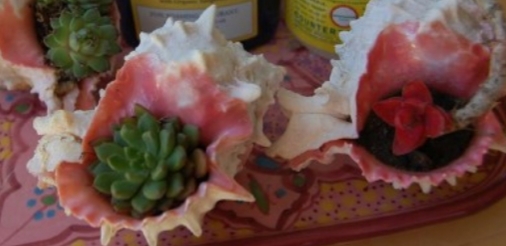 